О внесении изменений в постановление администрации города Канска от 07.10.2011 № 1844В целях исполнения Федерального закона от 08 мая 2010 года № 83-ФЗ «О внесении изменений в отдельные законодательные акты РФ в связи с совершенствованием правового положения государственных (муниципальных) учреждений» и постановления администрации г. Канска от 03.12.2010 № 2048 «О порядке формирования муниципального задания в отношении муниципальных бюджетных и казенных учреждений, финансовом обеспечении выполнения муниципального задания», на основании РешенияКанского городского Совета депутатов от 16.11.2012 № 43-222 «О Положения об отделе культуры администрации города Канска», руководствуясь статьями 30, 35 Устава города Канска, ПОСТАНОВЛЯЮ:1. Внести в постановление администрации г. Канска от 07.10.2011 № 1844 «Об утверждении ведомственного перечня муниципальных услуг (работ), оказываемых (выполняемых) муниципальными бюджетными учреждениями, находящимися в ведении отдела культуры администрации г. Канска, в качестве основных видов деятельности» (далее – Постановление) следующие изменения:1.1. В наименовании Постановления слова «отдела культуры администрации города Канска» заменить словами «Отдела культуры администрации г. Канска»;1.2. Приложение к Постановлению изложить в новой редакции согласно приложению к настоящему постановлению.2. Главному специалисту по работе со средствами массовой информации Отдела культуры администрации г. Канска (Н.И. Никонова) разместить данное постановление на официальном сайте муниципального образования город Канск в сети Интернет, в газете «Официальный Канск».3. Контроль за исполнением настоящего постановления  возложить на заместителя главы города по социальной политике Н.И. Князеву. 4. Постановление вступает в силу со дня подписания и распространяется на правоотношения возникшие с 09.01.2013 года.Глава города Канска                                                                Н.Н. Качан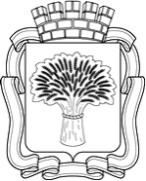 Российская ФедерацияАдминистрация города Канска
Красноярского краяПОСТАНОВЛЕНИЕРоссийская ФедерацияАдминистрация города Канска
Красноярского краяПОСТАНОВЛЕНИЕРоссийская ФедерацияАдминистрация города Канска
Красноярского краяПОСТАНОВЛЕНИЕРоссийская ФедерацияАдминистрация города Канска
Красноярского краяПОСТАНОВЛЕНИЕ08.04.2013 г.№447